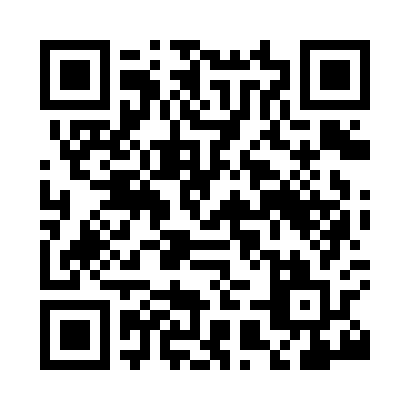 Prayer times for Sawtry, Cambridgeshire, UKMon 1 Jul 2024 - Wed 31 Jul 2024High Latitude Method: Angle Based RulePrayer Calculation Method: Islamic Society of North AmericaAsar Calculation Method: HanafiPrayer times provided by https://www.salahtimes.comDateDayFajrSunriseDhuhrAsrMaghribIsha1Mon2:544:431:056:439:2711:162Tue2:554:441:056:439:2611:163Wed2:554:451:056:439:2611:154Thu2:564:461:066:439:2511:155Fri2:564:471:066:439:2511:156Sat2:574:481:066:429:2411:157Sun2:574:481:066:429:2311:158Mon2:584:491:066:429:2311:149Tue2:584:511:066:429:2211:1410Wed2:594:521:076:419:2111:1411Thu3:004:531:076:419:2011:1312Fri3:004:541:076:409:1911:1313Sat3:014:551:076:409:1811:1214Sun3:014:561:076:399:1711:1215Mon3:024:571:076:399:1611:1216Tue3:034:591:076:389:1511:1117Wed3:045:001:076:389:1411:1018Thu3:045:011:076:379:1311:1019Fri3:055:031:076:379:1211:0920Sat3:065:041:076:369:1011:0921Sun3:065:051:086:359:0911:0822Mon3:075:071:086:349:0811:0723Tue3:085:081:086:349:0611:0724Wed3:085:101:086:339:0511:0625Thu3:095:111:086:329:0311:0526Fri3:105:131:086:319:0211:0527Sat3:115:141:086:309:0011:0428Sun3:115:161:086:298:5911:0329Mon3:125:171:086:288:5711:0230Tue3:135:191:086:278:5511:0131Wed3:145:201:076:268:5411:00